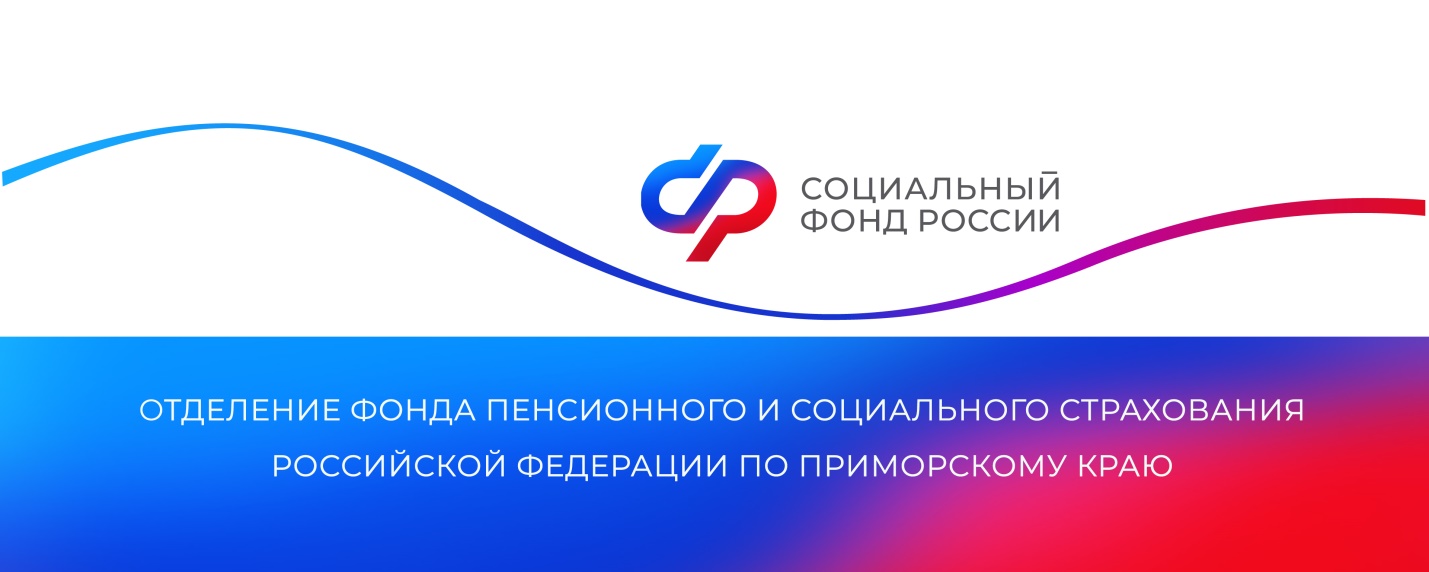 Более 135 тысяч приморцев получили пособие по временной нетрудоспособности в 2023 годуОтделение Социального фонда России по Приморскому краю выплачивает работающим гражданам пособие по временной нетрудоспособности в случаях болезни или травмы, когда необходимо осуществлять уход за больным родственником, а также во время карантина самого работника или его ребенка в возрасте до 7 лет. С начала года 135 776 жителей Приморского края получили пособие по временной нетрудоспособности на сумму 2,7 миллиарда рублей.Если работнику оформлен листок нетрудоспособности в связи с заболеванием или травмой, то первые 3 дня оплачивает работодатель, остальные дни — Отделение СФР. Назначение и выплата пособия по временной нетрудоспособности происходит в течение 10 рабочих дней со дня представления работодателем всех необходимых сведений и документов.Размер пособия зависит от страхового стажа работника и от размера его заработной платы:- при стаже более 8 лет работник получает 100% от среднего заработка (не более 2 736,99 рублей в день);- при стаже от 5 до 8 лет — 80% (не более 2 189,59 рублей в день);- при стаже меньше 5 лет — 60% (не более 1 642,19 рублей в день);Если стаж менее полугода, то пособие рассчитывается по минимальному размеру оплаты труда (МРОТ). Следует отметить, что для получения выплат работник должен быть официально трудоустроен и получать «белую» зарплату, с которой его работодатель уплачивает страховые взносы в Социальный фонд России. Информацию о своём электронном листке нетрудоспособности, а также о сумме назначенного пособия и дате выплаты можно посмотреть в личном кабинете на сайте СФР. Для входа используется тот же логин и пароль, что и на портале Госуслуг. Пресс-службаОтделения Социального фонда Россиипо Приморскому краюpressa@25.sfr.gov.ru